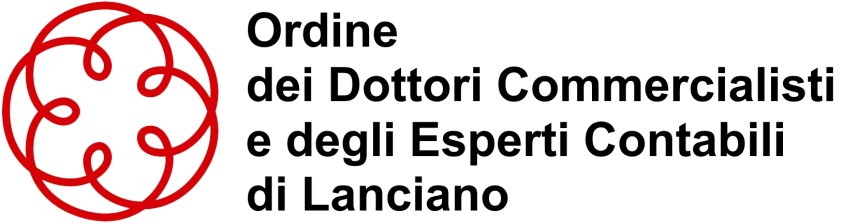 Il sottoscritto Dott./Rag. _____________________________________________________________nato a _________________________________  prov. ______      il __________________________Iscritto all’Ordine dei Dottori Commercialisti ed Esperti Contabili di Lanciano al N. _________tel. _____________________ telefax _________________ e-mail ____________________________c h i e d eil  riconoscimento di N. ________ crediti formativi per l’anno ___________  conseguiti per attività svolte e contemplate nel/nei punto/i ______________  della tabella degli eventi particolari di seguito riportata:Allega, a tal fine, la relativa documentazione.Il sottoscritto dichiara di aver preso visione del documento contenente le informazioni ai sensi dell’art. 13 del Regolamento (UE) n. 2016/679, prodottomi dall’Ordine dei Commercialisti di Lanciano, e conferma la piena conoscenza delle indicazioni quivi contenute, con particolare riguardo alle finalità e alle modalità del trattamento specificate, nonché dei soggetti a cui i tali dati possono essere comunicati e/o trasferiti.Distinti saluti,        ___________________		    	    	   	          _____________________       luogo e data				 	                      firmaAttività formative particolariCrediti attribuiti Limiti massimi annualia) Relazioni in convegni, seminari, corsi e master approvati dal Consiglio Nazionale.1 ora = 3 creditimax 15 b) Relazioni nelle scuole e nei corsi di formazione per praticanti1 ora = 3 creditimax 15c) Moderatore ali eventi approvati dal Consiglio Nazionale1 evento = 3 creditimax 15d) Pubblicazioni di natura tecnico-professionale su argomenti compresi nell’Elenco delle materie oggetto delle attività formative.3 crediti ogni articolo di almeno 3.500 battute ciascunamax 15 e) Docenze annuali presso istituti universitari ed enti equiparati nelle materie comprese nell’Elenco delle materie oggetto delle attività formative1 CFU = 2 crediti max 15f) Docenze annuali presso istituti tecnici ed enti equiparati nelle materie comprese nell’Elenco delle materie oggetto delle attività formative4 crediti max 4 g) Partecipazione alle commissioni per gli esami di Stato per l’esercizio della professione di dottore commercialista ed esperto contabile e per l’esame per l’iscrizione al registro dei revisori contabili5 crediti per ogni sessionemax 10 h) Partecipazione alle commissioni di studio e gruppi di lavoro del Consiglio Nazionale e degli Ordini territoriali.1 riunione = 2 creditomax 16 i) Partecipazione ai gruppi di lavoro e alle commissioni di studio degli organismi nazionali e internazionali cui aderisce il Consiglio Nazionale1 riunione = 2 creditimax 16 l) Partecipazione alle commissioni parlamentari o ministeriali nazionali o europee 1 riunione = 2 creditisenza limitim) Partecipazione alle commissioni degli organi di governo dei Comuni, delle Provincie e delle Regioni1 riunione = 2 creditimax 10n) Partecipazione alle Assemblee degli ordini territoriali per l’approvazione del bilancio preventivo e consuntivo1 riunione = 2 creditomax 4o) Superamento di esami in corsi universitari e master, in Italia ed all’Estero, nelle materie comprese nell’Elenco delle materie oggetto delle attività formative; gli esami suddetti devono attribuire crediti formativi universitariil numero di crediti formativi professionali è pari al numero di crediti formativi universitari attribuiti all’esamemax 10 p) Partecipazione ad eventi formativi non accreditati, organizzati da Università, Autorità indipendenti o altre istituzioni pubbliche aventi ad oggetto materie professionali, di cui sia attestata la partecipazione dal soggetto organizzatore1 ora = 1 creditomax 10q) Partecipazione a comitati scientifici o editoriali di Associazioni/organizzazioni costituite dagli ordini territoriali o dal Consiglio Nazionale1 riunione = 2 creditomax 16